Автономная некоммерческая организация развития парусного спорта
Детская парусная флотилия «ФЛАГМАН»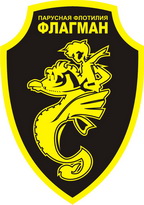 АНКЕТАЯ, 	(ФИО родителя, законного представителя полностью)РАЗРЕШАЮ использовать моих персональных данных и моего ребёнка	, (Фамилия, имя ребёнка)а именно: адрес места жительства, номера домашнего и мобильного телефонов ребёнка и родителей (законных представителей); данные о месте работы родителей (законных представителей); данные о состоянии здоровья ребёнка, фото/видео материалы, сведения о достижениях ребёнка для осуществления образовательного процесса и заполнения отчётно-финансовой и статистической документации. Настоящее согласие может быть отозвано мной в письменной форме и действует до даты подачи мной заявления об отзыве настоящего согласия. 	«___» _____________ 20___ г. 	 _________________	/____________________________/ 	(число)	(месяц)	(год)	(подпись)	(расшифровка)1.1.Фамилия, имя, отчество(ребёнка)Фамилия, имя, отчество(ребёнка)1.2.Дата рожденияДата рождения___.___.________.___._____1.3. Место
 рождения1.3. Место
 рождения1.4.Адрес проживания фактически1.4.Адрес проживания по прописке1.5.Телефон ребёнка,
наличие мессенджеровТелефон ребёнка,
наличие мессенджеров Whatsapp Telegram Viber  Signal Whatsapp Telegram Viber  Signal Whatsapp Telegram Viber  Signal Whatsapp Telegram Viber  Signal Whatsapp Telegram Viber  Signal Whatsapp Telegram Viber  Signal Whatsapp Telegram Viber  Signal1.6Электронная почта ребёнкаЭлектронная почта ребёнка1.7.Документы:Документы:1. Свидетельство о рождении ребёнка;2. Страховой полис ОМС ребёнка;3. Св-во о регистрации ребёнка по месту жительства (ф8/ф40);4. СНИЛС ребёнка; 5.Сертификат ПФДО;
6. Паспорт с пропиской; 7 СНИЛС одного из родителей; Все сканы на почту flagmanenok@gmail.com или приложить ксерокопии1. Свидетельство о рождении ребёнка;2. Страховой полис ОМС ребёнка;3. Св-во о регистрации ребёнка по месту жительства (ф8/ф40);4. СНИЛС ребёнка; 5.Сертификат ПФДО;
6. Паспорт с пропиской; 7 СНИЛС одного из родителей; Все сканы на почту flagmanenok@gmail.com или приложить ксерокопии1. Свидетельство о рождении ребёнка;2. Страховой полис ОМС ребёнка;3. Св-во о регистрации ребёнка по месту жительства (ф8/ф40);4. СНИЛС ребёнка; 5.Сертификат ПФДО;
6. Паспорт с пропиской; 7 СНИЛС одного из родителей; Все сканы на почту flagmanenok@gmail.com или приложить ксерокопии1. Свидетельство о рождении ребёнка;2. Страховой полис ОМС ребёнка;3. Св-во о регистрации ребёнка по месту жительства (ф8/ф40);4. СНИЛС ребёнка; 5.Сертификат ПФДО;
6. Паспорт с пропиской; 7 СНИЛС одного из родителей; Все сканы на почту flagmanenok@gmail.com или приложить ксерокопии1. Свидетельство о рождении ребёнка;2. Страховой полис ОМС ребёнка;3. Св-во о регистрации ребёнка по месту жительства (ф8/ф40);4. СНИЛС ребёнка; 5.Сертификат ПФДО;
6. Паспорт с пропиской; 7 СНИЛС одного из родителей; Все сканы на почту flagmanenok@gmail.com или приложить ксерокопии1. Свидетельство о рождении ребёнка;2. Страховой полис ОМС ребёнка;3. Св-во о регистрации ребёнка по месту жительства (ф8/ф40);4. СНИЛС ребёнка; 5.Сертификат ПФДО;
6. Паспорт с пропиской; 7 СНИЛС одного из родителей; Все сканы на почту flagmanenok@gmail.com или приложить ксерокопии1. Свидетельство о рождении ребёнка;2. Страховой полис ОМС ребёнка;3. Св-во о регистрации ребёнка по месту жительства (ф8/ф40);4. СНИЛС ребёнка; 5.Сертификат ПФДО;
6. Паспорт с пропиской; 7 СНИЛС одного из родителей; Все сканы на почту flagmanenok@gmail.com или приложить ксерокопии1. Свидетельство о рождении ребёнка;2. Страховой полис ОМС ребёнка;3. Св-во о регистрации ребёнка по месту жительства (ф8/ф40);4. СНИЛС ребёнка; 5.Сертификат ПФДО;
6. Паспорт с пропиской; 7 СНИЛС одного из родителей; Все сканы на почту flagmanenok@gmail.com или приложить ксерокопии1. Свидетельство о рождении ребёнка;2. Страховой полис ОМС ребёнка;3. Св-во о регистрации ребёнка по месту жительства (ф8/ф40);4. СНИЛС ребёнка; 5.Сертификат ПФДО;
6. Паспорт с пропиской; 7 СНИЛС одного из родителей; Все сканы на почту flagmanenok@gmail.com или приложить ксерокопии1. Свидетельство о рождении ребёнка;2. Страховой полис ОМС ребёнка;3. Св-во о регистрации ребёнка по месту жительства (ф8/ф40);4. СНИЛС ребёнка; 5.Сертификат ПФДО;
6. Паспорт с пропиской; 7 СНИЛС одного из родителей; Все сканы на почту flagmanenok@gmail.com или приложить ксерокопии1. Свидетельство о рождении ребёнка;2. Страховой полис ОМС ребёнка;3. Св-во о регистрации ребёнка по месту жительства (ф8/ф40);4. СНИЛС ребёнка; 5.Сертификат ПФДО;
6. Паспорт с пропиской; 7 СНИЛС одного из родителей; Все сканы на почту flagmanenok@gmail.com или приложить ксерокопии1. Свидетельство о рождении ребёнка;2. Страховой полис ОМС ребёнка;3. Св-во о регистрации ребёнка по месту жительства (ф8/ф40);4. СНИЛС ребёнка; 5.Сертификат ПФДО;
6. Паспорт с пропиской; 7 СНИЛС одного из родителей; Все сканы на почту flagmanenok@gmail.com или приложить ксерокопии1.7.Школа, класс (буква)Школа, класс (буква)смена в школесмена в школесмена в школеI полугодие:I полугодие:утроутровечервечер1.7.Школа, класс (буква)Школа, класс (буква)смена в школесмена в школесмена в школеII полугодие:II полугодие:утроутровечервечерРодителиРодители2.1.Фамилия, имя, отчество мамы (закон. представ.)Фамилия, имя, отчество мамы (закон. представ.)2.2.Контактный телефон(ы)Контактный телефон(ы)2.3.Электронная почтаЭлектронная почта2.4.Место работы и должностьМесто работы и должность3.1.Фамилия, имя, отчество папы (закон. представ.)Фамилия, имя, отчество папы (закон. представ.)3.2.Контактный телефон(ы)Контактный телефон(ы)3.3.Электронная почтаЭлектронная почта3.4.Место работы и должностьМесто работы и должность4.Льготы, категории.
(подчеркнуть или вписать)Льготы, категории.
(подчеркнуть или вписать)Нет льгот, многодетные, опекаемый, инвалид, потеря кормильца, без попечения, малоимущиеНет льгот, многодетные, опекаемый, инвалид, потеря кормильца, без попечения, малоимущиеНет льгот, многодетные, опекаемый, инвалид, потеря кормильца, без попечения, малоимущиеНет льгот, многодетные, опекаемый, инвалид, потеря кормильца, без попечения, малоимущиеНет льгот, многодетные, опекаемый, инвалид, потеря кормильца, без попечения, малоимущиеНет льгот, многодетные, опекаемый, инвалид, потеря кормильца, без попечения, малоимущиеНет льгот, многодетные, опекаемый, инвалид, потеря кормильца, без попечения, малоимущие5. Размер 
футболки5. Размер 
футболки5. Размер 
футболки5. Размер 
футболки5Хотим участвовать в проектахХотим участвовать в проектах заниматься
постоянноПарусная практика на ВИЗе 1-я см.  2-я см.  3-я см. Парусная практика на ВИЗе 1-я см.  2-я см.  3-я см. Парусная практика на ВИЗе 1-я см.  2-я см.  3-я см. Парусная практика на ВИЗе 1-я см.  2-я см.  3-я см. Парусная практика на ВИЗе 1-я см.  2-я см.  3-я см. Парусная практика на ВИЗе 1-я см.  2-я см.  3-я см. Парусная практика на ВИЗе 1-я см.  2-я см.  3-я см. Парусная практика на ВИЗе 1-я см.  2-я см.  3-я см.  Выездной лагерь БВР  Выездной лагерь БВР  Выездной лагерь БВР 